МИНИСТЕРСТВО ОБРАЗОВАНИЯ И МОЛОДЁЖНОЙ ПОЛИТИКИ СВЕРДЛОВСКОЙ ОБЛАСТИАчитский филиал ГАПОУ СО «Красноуфимский аграрный колледж»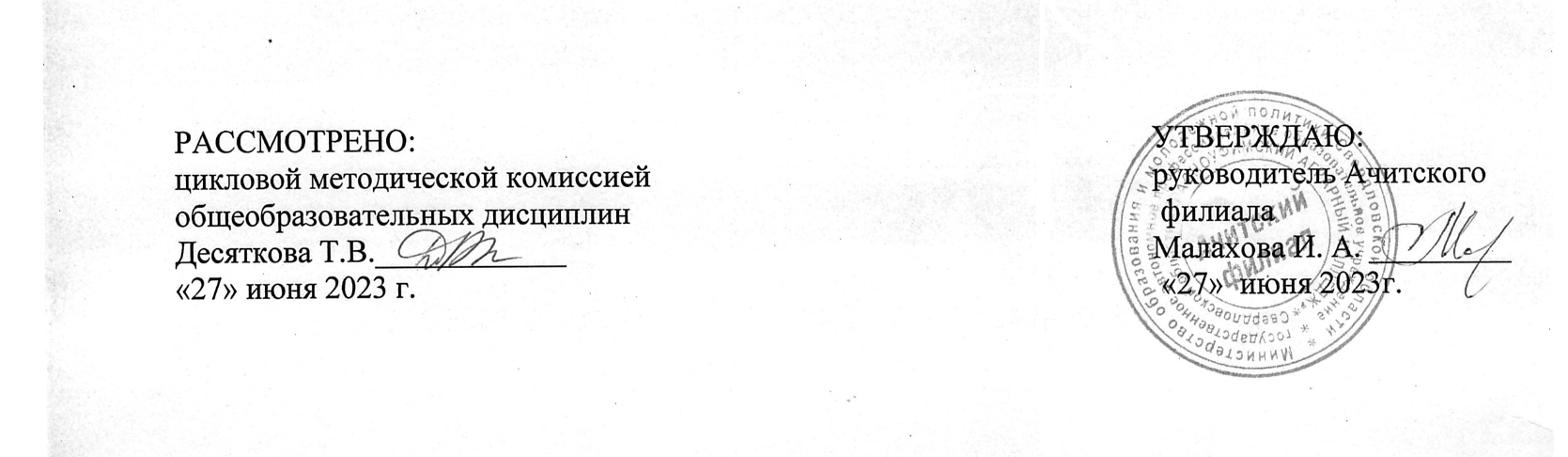 РАБОЧАЯ ПРОГРАММАОБЩЕОБРАЗОВАТЕЛЬНОЙ ДИСЦИПЛИНЫОД. 14 «ОСНОВЫ ПРОЕКТНОЙ ДЕЯТЕЛЬНОСТИ»Профессия:  35. 01. 27 Мастер сельскохозяйственного производства1курс, группа 11-МУровень освоения (базовый )Форма обучения: очная2023 г.Рабочая программа разработана в соответствии с требованиями: - федерального государственного образовательного стандарта среднего общего образования; - федерального государственного образовательного стандарта  среднего профессионального образования по профессии:  35. 01. 27 Мастер сельскохозяйственного производства,  утвержденного Приказом Министерства просвещения Российской Федерации от «24» мая 2022г. № 355 («Профессионалитет»);- рабочей программы воспитания  УГС 35.00.00 Сельское, лесное и рыбное хозяйство по профессии  35. 01. 27 Мастер сельскохозяйственного производства.Разработчик: Малахова Ирина Александровна, преподаватель Ачитского филиала ГАПОУ СО «Красноуфимский аграрный колледж»СОДЕРЖАНИЕОБЩАЯ ХАРАКТЕРИСТИКА РАБОЧЕЙ ПРОГРАММЫ ОБЩЕОБРАЗОВАТЕЛЬНОЙ  ДИСЦИПЛИНЫ«ОСНОВЫ ПРОЕКТНОЙ ДЕЯТЕЛЬНОСТИ»1.1. Место дисциплины в структуре основной образовательной программы. 	Общеобразовательная дисциплина «Основы проектной деятельности» является обязательной  частью общеобразовательного цикла образовательной программы  в соответствии с ФГОС СПО по профессии  35. 01. 27 Мастер сельскохозяйственного производства, реализуемой на базе основного общего образования.Рабочая программа общеобразовательной  дисциплины разработана на основе федерального государственного образовательного стандарта среднего общего образования реализуемого с учетом профессиональной направленности получаемой профессии. Цель и планируемые результаты освоения дисциплины:1.2.1. Цели и задачи дисциплины: Содержание программы направлено на достижение цели:формирование навыков научно-исследовательской, аналитической и проектной работы. Основными задачами дисциплины являются:систематизировать представление обучающихся о проектной и исследовательской деятельности через овладение основными понятиями;сформировать основы практических умений организации научно - исследовательской работы;развивать умение формулировать цель, задачи, гипотезу, объект и предмет исследования;совершенствовать умение поиска информации из разных источников;формировать культуру публичного выступления;оказать методическую поддержку обучающимся при проведении исследовательских работ, проектов и подготовке выступлений на научно - практических конференциях;совершенствовать общественно – практическую активность обучающихся;способствовать развитию творческой активности личности обучающихся;систематизировать представление обучающихся о процедуре защиты проектной работы.1.2.2. Планируемые результаты освоения общеобразовательной дисциплины в соответствии с ФГОС СПО и на основе ФГОС С002. СТРУКТУРА И СОДЕРЖАНИЕ ОБЩЕОБРАЗОВАТЕЛЬНОЙ ДИСЦИПЛИНЫ2.1. Объем учебной дисциплины и виды учебной работы2.2. Тематический план и содержание дисциплины «Основы проектной деятельности»3. УСЛОВИЯ РЕАЛИЗАЦИИ ОБЩЕОБРАЗОВАТЕЛЬНОЙ  ДИСЦИПЛИНЫ3.1. Материально-техническое обеспечение обученияОборудование учебного кабинета:- мультимедийным компьютером, с проектором, интерактивным экраном и выходом в Интернет;- рабочим местом преподавателя, - учебными столами, стульями, - шкафами для хранения раздаточного дидактического материала и учебной литературы.В состав учебно-методического и материально-технического обеспечения учебной дисциплины входят:   - мультимедийные презентации и другие дидактические материалы; - информационно-коммуникативные средства;  - библиотечный фонд. В библиотечный фонд входят учебные пособия из подписки ЭБ «Юрайт», а также элементы УМК, обеспечивающие освоение учебной дисциплины. Библиотечный фонд может быть дополнен справочной, научной, научно-популярной, художественной и другой литературой по прикладным вопросам в рамках проектирования.В процессе освоения программы учебной дисциплины «Основы проектной деятельности» студенты должны иметь возможность доступа к электронным учебным материалам, имеющимся в свободном доступе в сети Интернет.3.2. Информационное обеспечение обучения Основные источники1. Афанасьев, В. В. Основы учебно-исследовательской деятельности : учебное пособие для среднего профессионального образования / В. В. Афанасьев, О. В. Грибкова, Л. И. Уколова. — Москва : Издательство Юрайт, 2021. — 154 с. 2. Байбородова, Л. В. Основы учебно-исследовательской деятельности : учебное пособие для среднего профессионального образования / Л. В. Байбородова, А. П. Чернявская. — 2-е изд., испр. и доп. — Москва : Издательство Юрайт, 2021. — 221 с. 3. Куклина, Е. Н. Основы учебно-исследовательской деятельности : учебное пособие для среднего профессионального образования / Е. Н. Куклина, М. А. Мазниченко, И. А. Мушкина. — 2-е изд., испр. и доп. — Москва : Издательство Юрайт, 2021. — 235 с. 4. Проектная деятельность учителя географии. Проектирование урока : учебное пособие для вузов / В. Г. Суслов [и др.] ; под редакцией В. Г. Суслова. — Москва : Издательство Юрайт, 2022. — 326 с.5. Светлов, В. А.  Логика. Современный курс : учебное пособие для среднего профессионального образования / В. А. Светлов. — 2-е изд., испр. и доп. — Москва : Издательство Юрайт, 2022.Интернет--ресурсы1. Агейкин, А. Г. Основы проектной деятельности: методические указания. Часть 1 [Электронный ресурс] / А. Г. Агейкин; Краснояр. гос. аграр. ун-т. – Красноярск, 2020. – 92 с. http://www.kgau.ru/new/student/do/content/567.pdf 2. Информационная система «Единое окно доступа к образовательным ресурсам». - URL: http://window.edu.ru/ (дата обращения: 02.02.2022). – Текст: электронный.3. Образовательная платформа Юрайт urait.ru4. Основы проектной деятельности, учебно-методическое пособие    http://www.lib.uniyar.ac.ru/edocs/iuni/20190601.pdf 4. КОНТРОЛЬ И ОЦЕНКА РЕЗУЛЬТАТОВ ОСВОЕНИЯ ОБЩЕОБРАЗОВАТЕЛЬНОЙ  ДИСЦИПЛИНЫКонтроль и оценка раскрываются через усвоенные знания и приобретенные обучающимися умения, направленные на формирование общих и профессиональных компетенций.ОБЩАЯ ХАРАКТЕРИСТИКА РАБОЧЕЙ ПРОГРАММЫ ОБЩЕОБРАЗОВАТЕЛЬНОЙ  ДИСЦИПЛИНЫ                                                                                                         4СТРУКТУРА И СОДЕРЖАНИЕ ОБЩЕОБРАЗОВАТЕЛЬНОЙ  ДИСЦИПЛИНЫ                      9УСЛОВИЯ РЕАЛИЗАЦИИ ОБЩЕОБРАЗОВАТЕЛЬНОЙ  ДИСЦИПЛИНЫ                     11КОНТРОЛЬ И ОЦЕНКА РЕЗУЛЬТАТОВ ОСВОЕНИЯ ОБЩЕОБРАЗОВАТЕЛЬНОЙ  ДИСЦИПЛИНЫ                       21Код и наименование формируемых компетенцийПланируемые результаты освоения дисциплиныПланируемые результаты освоения дисциплиныКод и наименование формируемых компетенцийОбщие ДисциплинарныеОК 01. Выбирать способы решения задач профессиональной деятельности применительно к различным контекстамВ части трудового воспитания: готовность к труду, осознание ценности мастерства, трудолюбие; готовность к активной деятельности технологической и социальной направленности, способность инициировать, планировать и самостоятельно выполнять такую деятельность; интерес 	к 	различным сферам 	профессиональной деятельности, Овладение универсальными учебными познавательными действиями: а) базовые логические действия: самостоятельно формулировать и актуализировать проблему, рассматривать ее всесторонне; -устанавливать существенный признак или основания для сравнения, классификации и обобщения; определять цели деятельности, задавать параметры и критерии их достижения; выявлять закономерности и противоречия в рассматриваемых явлениях; вносить коррективы в деятельность, оценивать соответствие результатов целям, оценивать риски последствий деятельности; развивать креативное мышление при решении жизненных проблем б) базовые исследовательские действия: владеть навыками учебно-исследовательской и проектной деятельности, навыками разрешения проблем; выявлять причинно-следственные связи и актуализировать задачу, выдвигать гипотезу ее решения, находить аргументы для доказательства своих утверждений, задавать параметры и критерии решения; анализировать полученные в ходе решения исследования результаты, критически оценивать их достоверность, прогнозировать изменение в новых условиях; уметь переносить знания в познавательную и практическую области жизнедеятельности; уметь интегрировать знания из разных предметных областей; выдвигать новые идеи, предлагать оригинальные подходы и решения; способность их использования в познавательной и социальной практике.-постижение мировоззрения, соответствующего современному уровню развития науки и общественной практики, основанного на диалоге культур, а также различных форм общественного сознания, осознание своего места в поликультурном мире; - освоение основ саморазвития и самовоспитания в соответствии с общечеловеческими ценностями и идеалами гражданского общества; готовность и способность к самостоятельной, творческой и ответственной деятельности;-  толерантное сознание и поведение в поликультурном мире, готовность и способность вести диалог с другими людьми, достигать в нём взаимопонимания, находить общие цели и сотрудничать для их достижения;- овладение навыками сотрудничества со сверстниками, взрослыми в учебно-исследовательской, проектной деятельности;- нравственное сознание и поведение на основе усвоения общечеловеческих ценностей;- готовность и способность к образованию, в том числе самообразованию, на протяжении всей жизни;- осознание выбранной профессии и возможностей реализации собственных жизненных планов.OK 02. Использовать современные средства поиска, анализа и интерпретации информации, и информационные технологии для выполнения задач профессиональной деятельностиВ области ценности научного познания: сформированность мировоззрения, соответствующего современному уровню развития науки и общественной практики, основанного на диалоге культур, способствующего осознанию своего места в поликультурном мире; -совершенствование языковой и читательской культуры как средства взаимодействия между людьми и познания мира; осознание ценности научной деятельности, готовность осуществлять проектную и исследовательскую деятельность индивидуально и в группе; Овладение универсальными учебными познавательными действиями: в) работа с информацией: владеть навыками получения информации из источников разных типов, самостоятельно осуществлять поиск, анализ, систематизацию и интерпретацию информации различных видов и форм представления; - создавать тексты в различных форматах с учетом назначения информации и целевой аудитории, выбирая оптимальную форму представления и визуализации; - оценивать достоверность, легитимность информации, ее соответствие правовым и морально-этическим нормам; - использовать средства информационных и коммуникационных технологий в решении когнитивных, коммуникативных и организационных задач с соблюдением требований эргономики, техники безопасности, гигиены, ресурсосбережения, правовых и этических норм, норм информационной безопасности владеть навыками распознавания и защиты информации, информационной безопасности личности-владение навыками коммуникативной, учебно-исследовательской деятельности, критического мышления;- способность к инновационной, аналитической, творческой, интеллектуальной деятельности;- владение навыками проектной деятельности, а также самостоятельного применения приобретённых знаний и способов действий при решении различных задач, используя знания одного или нескольких учебных предметов или предметных областей;- способность постановки цели и формулирования гипотезы исследования, планирования работы, отбора и интерпретации необходимой информации, структурирования аргументации результатов исследования на основе собранных данных, презентации результатов;- способность применять теоретические знания при выборе темы и разработке проекта;- способность разрабатывать структуру конкретного проекта;- владение умением определять методологию исследовательской деятельности; - владение умением использовать справочную нормативную, правовую документацию;- владение умением проводить исследования;- владение знаниями оформлять библиографию, цитаты, ссылки, чертежи, схемы формулы; - способность представлять результаты исследования в форме презентации.OK 04. Эффективно взаимодействовать и работать в коллективе и команде-	готовность и способность к образованию и саморазвитию, самостоятельности и самоопределению; -овладение навыками учебно-исследовательской, проектной и социальной деятельности; Овладение 	универсальными коммуникативными действиями: б) совместная деятельность: -	понимать и использовать преимущества командной и индивидуальной работы; принимать 	цели 	совместной деятельности, организовывать координировать действия по ее достижению: составлять план действий, распределять роли с учетом мнений участников обсуждать результаты совместной работы; координировать и выполнять работу в условиях реального, виртуального и комбинированного взаимодействия; осуществлять позитивное стратегическое поведение в различных ситуациях, проявлять творчество и воображение, быть инициативным Овладение универсальными регулятивными действиями: г) принятие себя и других людей: принимать мотивы и аргументы других людей при анализе результатов деятельности; признавать свое право и право других людей на ошибки; развивать способность понимать мир с позиции другого человека.- овладеть умениями работать в группе с выполнением различных социальных ролей, планировать работу группы, рационально распределять деятельность в нестандартных ситуациях, адекватно оценивать вклад каждого из участников группы в решение рассматриваемой проблемы. ПК 1.1. Выполнять работы по разборке (сборке), монтажу (демонтажу) сельскохозяйственных машин и оборудования-В части трудового воспитания: -	готовность к труду, осознание ценности мастерства, трудолюбие; -	готовность к активной деятельности технологической и социальной направленности, способность инициировать, планировать и самостоятельно выполнять такую деятельность; -	интерес 	к 	различным 	сферам 	профессиональной деятельности, Овладение универсальными учебными познавательными действиями: а) базовые логические действия: -	самостоятельно формулировать и актуализировать проблему, рассматривать ее всесторонне; -устанавливать существенный признак или основания для сравнения, классификации и обобщения; -	определять цели деятельности, задавать параметры и критерии их достижения; -	выявлять закономерности и противоречия в рассматриваемых явлениях; -	вносить коррективы в деятельность, оценивать соответствие результатов целям, оценивать риски последствий деятельности; -	развивать креативное мышление при решении жизненных проблем б) базовые исследовательские действия: владеть навыками учебно-исследовательской и проектной деятельности, навыками разрешения проблем; выявлять причинно-следственные связи и актуализировать задачу, выдвигать гипотезу ее решения, находить аргументы для доказательства своих утверждений, задавать параметры и критерии решения; -	анализировать полученные в ходе решения задачи результаты, критически оценивать их достоверность, прогнозировать изменение в новых условиях; -	уметь переносить знания в познавательную и практическую области жизнедеятельности; -	уметь интегрировать знания из разных предметных областей; -	выдвигать новые идеи, предлагать оригинальные подходы и решения; - способность их использования в познавательной и социальной практике.владение навыками проектной деятельности, а также самостоятельного применения приобретённых знаний и способов действий при решении различных задач, используя знания одного или нескольких учебных предметов или предметных областейПК 1.2. Производить ремонт узлов и механизмов сельскохозяйственных машин и оборудования. В части трудового воспитания: -	готовность к труду, осознание ценности мастерства, трудолюбие; -	готовность к активной деятельности технологической и социальной направленности, способность инициировать, планировать и самостоятельно выполнять такую деятельность; -	интерес 	к 	различным 	сферам 	профессиональной деятельности, Овладение универсальными учебными познавательными действиями: а) базовые логические действия: -	самостоятельно формулировать и актуализировать проблему, рассматривать ее всесторонне; -устанавливать существенный признак или основания для сравнения, классификации и обобщения; -	определять цели деятельности, задавать параметры и критерии их достижения; -	выявлять закономерности и противоречия в рассматриваемых явлениях; -	вносить коррективы в деятельность, оценивать соответствие результатов целям, оценивать риски последствий деятельности; -	развивать креативное мышление при решении жизненных проблем б) базовые исследовательские действия: владеть навыками учебно-исследовательской и проектной деятельности, навыками разрешения проблем; выявлять причинно-следственные связи и актуализировать задачу, выдвигать гипотезу ее решения, находить аргументы для доказательства своих утверждений, задавать параметры и критерии решения; -	анализировать полученные в ходе решения задачи результаты, критически оценивать их достоверность, прогнозировать изменение в новых условиях; -	уметь переносить знания в познавательную и практическую области жизнедеятельности; -	уметь интегрировать знания из разных предметных областей; -	выдвигать новые идеи, предлагать оригинальные подходы и решения; - способность их использования в познавательной и социальной практике.владение навыками проектной деятельности, а также самостоятельного применения приобретённых знаний и способов действий при решении различных задач, используя знания одного или нескольких учебных предметов или предметных областейПК 1.3. Производить восстановление деталей сельскохозяйственных машин и оборудования.В части трудового воспитания: -	готовность к труду, осознание ценности мастерства, трудолюбие; -	готовность к активной деятельности технологической и социальной направленности, способность инициировать, планировать и самостоятельно выполнять такую деятельность; -	интерес 	к 	различным 	сферам 	профессиональной деятельности, Овладение универсальными учебными познавательными действиями: а) базовые логические действия: -	самостоятельно формулировать и актуализировать проблему, рассматривать ее всесторонне; -устанавливать существенный признак или основания для сравнения, классификации и обобщения; -	определять цели деятельности, задавать параметры и критерии их достижения; -	выявлять закономерности и противоречия в рассматриваемых явлениях; -	вносить коррективы в деятельность, оценивать соответствие результатов целям, оценивать риски последствий деятельности; -	развивать креативное мышление при решении жизненных проблем б) базовые исследовательские действия: владеть навыками учебно-исследовательской и проектной деятельности, навыками разрешения проблем; выявлять причинно-следственные связи и актуализировать задачу, выдвигать гипотезу ее решения, находить аргументы для доказательства своих утверждений, задавать параметры и критерии решения; -	анализировать полученные в ходе решения задачи результаты, критически оценивать их достоверность, прогнозировать изменение в новых условиях; -	уметь переносить знания в познавательную и практическую области жизнедеятельности; -	уметь интегрировать знания из разных предметных областей; -	выдвигать новые идеи, предлагать оригинальные подходы и решения; - способность их использования в познавательной и социальной практике.владение навыками проектной деятельности, а также самостоятельного применения приобретённых знаний и способов действий при решении различных задач, используя знания одного или нескольких учебных предметов или предметных областейВид учебной работыОбъем часовОбъём образовательной программы дисциплины32Основное содержание20в том числе:Теоретические занятия14Практические занятия6Профессионально-ориентированное содержание10в том числе:Теоретическое обучение0Практические занятия10Промежуточная  аттестация: дифференцированный зачет2№ урока№ урокаНаименование разделов и темСодержание учебного материала, практические  занятия, самостоятельные работы обучающихсяОбъем часов Формируемые общие и профессиональные компетенции1.1.2.3.4.5.Раздел 1. Теоретические основы проектной деятельностиРаздел 1. Теоретические основы проектной деятельностиРаздел 1. Теоретические основы проектной деятельностиРаздел 1. Теоретические основы проектной деятельностиРаздел 1. Теоретические основы проектной деятельностиРаздел 1. Теоретические основы проектной деятельностиПроект как один из видов самостоятельной деятельности обучающихсяИстория метода проектов. Классификация проектов2ОК 01 ОК 04Определение проекта. Его основные характеристикиОсновные подходы к определению проекта: системный и деятельностный. Прогнозирование, планирование, конструирование.2ОК 01 ОК 04 Элементы проектной деятельности.Элементы проектной деятельности - субъект и объект проектирования, его цель, технология (как совокупность операций), средства, методы и условия проектирования.2ОК 01 ОК 04Раздел 2. Организация  проектной деятельностиРаздел 2. Организация  проектной деятельностиРаздел 2. Организация  проектной деятельностиРаздел 2. Организация  проектной деятельностиРаздел 2. Организация  проектной деятельностиРаздел 2. Организация  проектной деятельностиЭтапы и компоненты проектной деятельностиПодготовительный этап: выбор темы, постановка целей и задач будущего проекта. Планирование: подбор необходимых материалов, определение способов сбора и анализа информации. Основной: обсуждение методических аспектов и организация работы, структурирование проекта, работа над проектом. Заключительный: подведение итогов, оформление результатов, презентация проекта.2ОК 02 ОК 01ПР 1.Этапы работы над проектомОпределить собственную  деятельность на различных этапах проектирования:- планирование;- аналитический этап;- этап обобщения информации;- этап представления полученных результатов работы над проектом (презентация). 2ОК 02 ОК 01ПК 1.1- ПК 1. 3Раздел 3.Аналитико-синтетическая переработка информацииРаздел 3.Аналитико-синтетическая переработка информацииРаздел 3.Аналитико-синтетическая переработка информацииРаздел 3.Аналитико-синтетическая переработка информацииРаздел 3.Аналитико-синтетическая переработка информацииРаздел 3.Аналитико-синтетическая переработка информацииПР 2. Выбор и формулирование темы, постановка целей. Определение степени значимости темы проекта. Требования к выбору и формулировке темы. Актуальность и практическая значимость исследования. Определение цели и задач. Типичные способы определения цели. Эффективность целеполагания. 2ОК 02, ОК 04ПК 1.1- ПК 1. 3Методы работы с источником информацииВиды литературных источников информации: учебная литература (учебник, учебное пособие),   справочно-информационная литература (энциклопедия, энциклопедический словарь, справочник, терминологический словарь, толковый словарь) научная литература (монография, сборник научных трудов, тезисы докладов, научные журналы, диссертации).2ОК 02 ОК  04 ПР 3. Приемы работы с текстом. Отработать навык  активного чтения текста.2ОК 02 ОК  04Раздел 4. Реализация проектаРаздел 4. Реализация проектаРаздел 4. Реализация проектаРаздел 4. Реализация проектаРаздел 4. Реализация проектаРаздел 4. Реализация проектаПравила оформления проекта.Правила оформления проекта.Общие требования к оформлению текста (ГОСТы по оформлению машинописных работ: выбор формата бумаги, оформление полей, знаков препинания, нумерации страниц, рубрикации текста, способы выделения отдельных частей текста) Правила оформления таблиц, графиков, диаграмм, схем.2ОК 02, ОК 04,ПР 4. Содержание проекта.ПР 4. Содержание проекта.Определение основных направлений проекта.2ОК 02, ОК 04,ПК 1.1- ПК1. 3Теоретическая часть проектаТеоретическая часть проектаИсследование проблемы, сбор и обработка данных.2ОК 02, ОК 04,ПР 5. Практический этап проектаПР 5. Практический этап проектаПолучение нового продукта, результата проектной деятельности за счет выполнения определенных действий, интепретация результатов, возможно графическое представление результатов2ОК 02, ОК 04,ПК 1- ПК 3ПР 6. Особенности оформления текста исследовательской работы.ПР 6. Особенности оформления текста исследовательской работы.Лексические средства, применяемые в текстах научного характера. Оформить текст исследовательской работы2ОК 02, ОК 04,ПР 7. Аналитический этап проектаПР 7. Аналитический этап проектаСравнение планируемых и реальных результатов, обобщение, выводы2ОК 02, ОК 04,ПК 1.1- ПК 1.3ПР 8. Список литературных источниковПР 8. Список литературных источниковСоставить список литературных источников2ОК 02, ОК 04,16.Промежуточная аттестация.Защита проектного продуктаПромежуточная аттестация.Защита проектного продуктаКритерии оценивания проекта. Выступление на конференции, защита работы. Вопросы оппонентов2ОК 02, ОК 04,ПК 1.1- ПК 1.3Всего часовВсего часовВсего часовВсего часов32Код и наименование формируемых компетенций Раздел/ТемаТип оценочных мероприятий ОК 01. Выбирать способы решения задач профессиональной деятельности применительно к различным контекстамРаздел 1. Темы:  1.1.,1 2.,1. 3.Раздел 2. Темы:  2.4.,2. 5.- экспертная оценка проблемных заданий; - выполнение самостоятельной работы;- деловая игра;- экспертная оценка и самооценка творческих заданий;- оценка решения кейсов;- выполнение практической работы;- текущий опрос;- оценка преобразования формы и содержания информации; - собеседование; -составление интеллект-карты, кластера, схемы;- логические задачи;- моделирование ментальных карт.ОК 02. Использовать современные средства поиска, анализа и интерпретации информации и информационные технологии для выполнения задач профессиональной деятельностиРаздел 2. Темы: 2. 4.,2. 5.Раздел 3. Темы:  3.6.,3.7.,3. 8.Раздел 4. Темы:  4.9., 4.10.,4.11.,4.12,4.13.,4.14.,4.15., 4.16.- экспертная оценка проблемных заданий; - выполнение самостоятельной работы;- деловая игра;- экспертная оценка и самооценка творческих заданий;- оценка решения кейсов;- выполнение практической работы;- текущий опрос;- оценка преобразования формы и содержания информации; - собеседование; -составление интеллект-карты, кластера, схемы;- логические задачи;- моделирование ментальных карт.ОК 04. Эффективно взаимодействовать и работать в коллективе и командеРаздел 1. Темы: 1. 1.,1. 2.,1. 3.Раздел 3. Темы:  3.6.,3.7.,3. 8.Раздел 4. Темы:  4.9.,4.10., 4.11., 4.12,4.13., 4.14.,4. 15., 4. 16.- экспертная оценка проблемных заданий; - выполнение самостоятельной работы;- деловая игра;- экспертная оценка и самооценка творческих заданий;- оценка решения кейсов;- выполнение практической работы;- текущий опрос;- оценка преобразования формы и содержания информации; - собеседование; -составление интеллект-карты, кластера, схемы;- логические задачи;- моделирование ментальных карт.ПК 1.1. Выполнять работы по разборке (сборке), монтажу (демонтажу) сельскохозяйственных машин и оборудования.Раздел 2. Темы: 2. 5.Раздел 3. Темы: 3. 6.Раздел 4. Темы:  4.10., 4.12., 4.14., 4.16.- экспертная оценка проблемных заданий; - выполнение самостоятельной работы;- деловая игра;- экспертная оценка и самооценка творческих заданий;- оценка решения кейсов;- выполнение практической работы;- текущий опрос;- оценка преобразования формы и содержания информации; - собеседование; -составление интеллект-карты, кластера, схемы;- логические задачи;- моделирование ментальных карт.ПК 1.2. Производить ремонт узлов и механизмов сельскохозяйственных машин и оборудования. Раздел 2. Темы: 2. 5.Раздел 3. Темы: 3. 6.Раздел 4. Темы:  4.10., 4.12., 4.14., 4.16.- экспертная оценка проблемных заданий; - выполнение самостоятельной работы;- деловая игра;- экспертная оценка и самооценка творческих заданий;- оценка решения кейсов;- выполнение практической работы;- текущий опрос;- оценка преобразования формы и содержания информации; - собеседование; -составление интеллект-карты, кластера, схемы;- логические задачи;- моделирование ментальных карт.ПК 1.3. Производить восстановление деталей сельскохозяйственных машин и оборудованияРаздел 2. Темы: 2. 5.Раздел 3. Темы: 3. 6.Раздел 4. Темы:  4.10., 4.12., 4.14., 4.16.- экспертная оценка проблемных заданий; - выполнение самостоятельной работы;- деловая игра;- экспертная оценка и самооценка творческих заданий;- оценка решения кейсов;- выполнение практической работы;- текущий опрос;- оценка преобразования формы и содержания информации; - собеседование; -составление интеллект-карты, кластера, схемы;- логические задачи;- моделирование ментальных карт.